eD	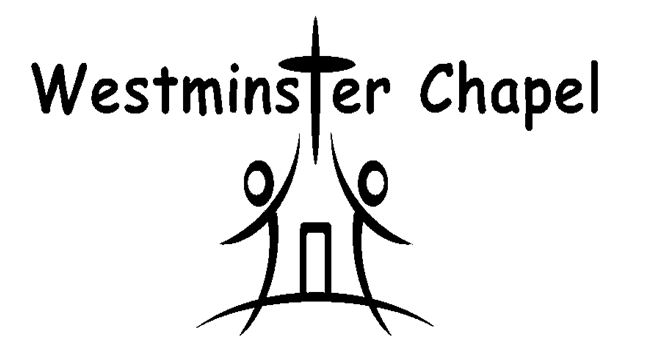 